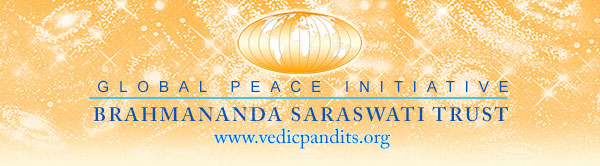 LIST OF BASIC INFO FOR NATIONAL YAGYA REQUESTSPlease find below:1. Sankalpa list  2. Yajamana: name mentioned in the Yagya3. Yagya levels  4. Payment info1. ARO SANKALPA LISTPurpose or intention of the 11-day Maharishi National YagyaIf the contribution is a minimum of US$1,250 from multiple donors, the “Name to be Mentioned” will be included along with the Sankalpa of the National Maharishi Yagya. If the contribution is a minimum of US$1,250 from a single donor, that donor’s name will be included along with the Sankalpa of the Maharishi National Yagya. 1) Promoting coherence in national consciousness of nation2) Promoting affluence for nation 3) Promoting invincibility for nation 4) Radiating harmony and nourishing influences from nation to every other nation in the world 5) Promoting peace and harmony in nation6) Helping to eliminate negativity and disharmony in nation 7) Promoting Heaven on Earth in nation 8) Promoting peace and prosperity in nation9) Helping to establish Consciousness Based Education in nation10) Promoting an ideal system of health in nation11) Promoting Maharishi Vedic organic agriculture in nation 12) Promoting buildings according to Maharishi Vedic Architecture in nation13) Helping to create a fulfilling economy for nation 14) Promoting an ideal system of defence for protecting nation 15) Promoting total knowledge-based science and technology for nation 16) Promoting a frictionless communication system in nation 17) Promoting an ideal system of administration in nation 18) Helping to create religious harmony and cultural integrity in nation 19) Promoting law and order in nation 20) Promoting an ideal system of finance and planning in nation 21) Promoting perfect health, fulfilling wealth and infinite wisdom for all people of nation22) Helping to fulfil Maharishi’s desires for nation 23) Promoting spiritual progress for nation 24) Helping to bring people of nation in tune with Natural Law (Dharma) 25) Helping to avert natural disaster in nation and the world26) Promoting the increase of Transcendental Meditation initiations in nation27) Promoting harmony-creating coherence groups of TM-Sidhi Yogic Flyers for nation and its neighbours28) Promoting right action for purity in the environment for the safety and health of nation and the world29) Bringing in a new generation of enlightened individuals to help lead nation to a bright future30) Preventing Genetically Modified and Gene Edited foods, crops, microorganisms, and animals from being produced, grown, imported, sold or spread by cross pollination in nation and all countries of the world31) Bringing healing, coherence, and peace for all the people of nation and the world32) Covid: Promoting right action for purity in the environment for the safety, health, and protection from Coronavirus for nation and the worldGlobally supported Sankalpa GY10) Promoting invincibility, safety, peace, health, and affluence for nation and for every nation in the WorldIf your contribution meets a minimum of US$ 50,000, you may formulate your own Yagya purpose.  Campaign codes when applicable 2. Yajamana: Group or individual to be mentioned in the YagyaYou may select one of the following categories: Group, Company, Organization, Family, Couple, or Individual If you choose a family or couple for the Yajamana only one person’s name can represent the family or couple. Wording instructions: Take the first name and family name of either the husband or wife and add the word ‘Family’ e.g. John Smith Family or Jane Smith Family. If it is a couple, take the first name and family name of one person and add the word ‘Couple’ e.g. Jane Brown Couple or John Smith Couple.3. Maharishi National Yagya levels A. US$ 1,000,000 B. US$ 500,000 C. US$ 250,000 D. US$ 100,000E. US$ 50,000 ($50,000 up - can design own Sankalpa)F. US$ 25,000 G. US$ 10,000 H. US$ 5,000I. US$ 2,500 J. US$ 1,250 4. Payment Info: Bank transfers, wire transfers, standing bank orders, etc.Name of bank: ING Bank, Roermond. The NetherlandsAccount name: BST EuropeAccount number: 65.96.20.804Swift Code/BIC: INGBNL2A IBAN: NL74 INGB 0659 6208 04Bank street address:  ING BankWillem II Singel 1-36041 HP Roermond. NetherlandsBeneficiary Address:BST, Station 24, 6063 NP, Vlodrop. NetherlandsOnline donations at www.vedicpandits.orgCredit Card (Visa, MasterCard, Amex), SEPA direct debit or PayPalInternational Coordination – National Fundraising for Maharishi Vedic PanditsAmbassador Resource OfficeMERU, Station 24, 6063NP Vlodrop, The NetherlandsPhone: +31 475 53 8780  Email: aro@maharishi.net Skype: mvpadmin3Website: www.vedicpandits.orgJAI GURU DEV The ARO teamaro@maharishi.netCAMPAIGNCODEMiddle East regionME-108Food purity / GMGM-108Lebanon SankalpaLEB-108GlobalEARTH-108Iran (sensitive)IR-108ChinaCHI-108More Campaign Codes here...More Campaign Codes here...